NARODNA KNJIŽNICA I ČITAONICA VLADO GOTOVAC SISAKKNJIŽNICA I ČITAONICA MARTINSKA VES6 – mjesečni album igraonice               2022. godine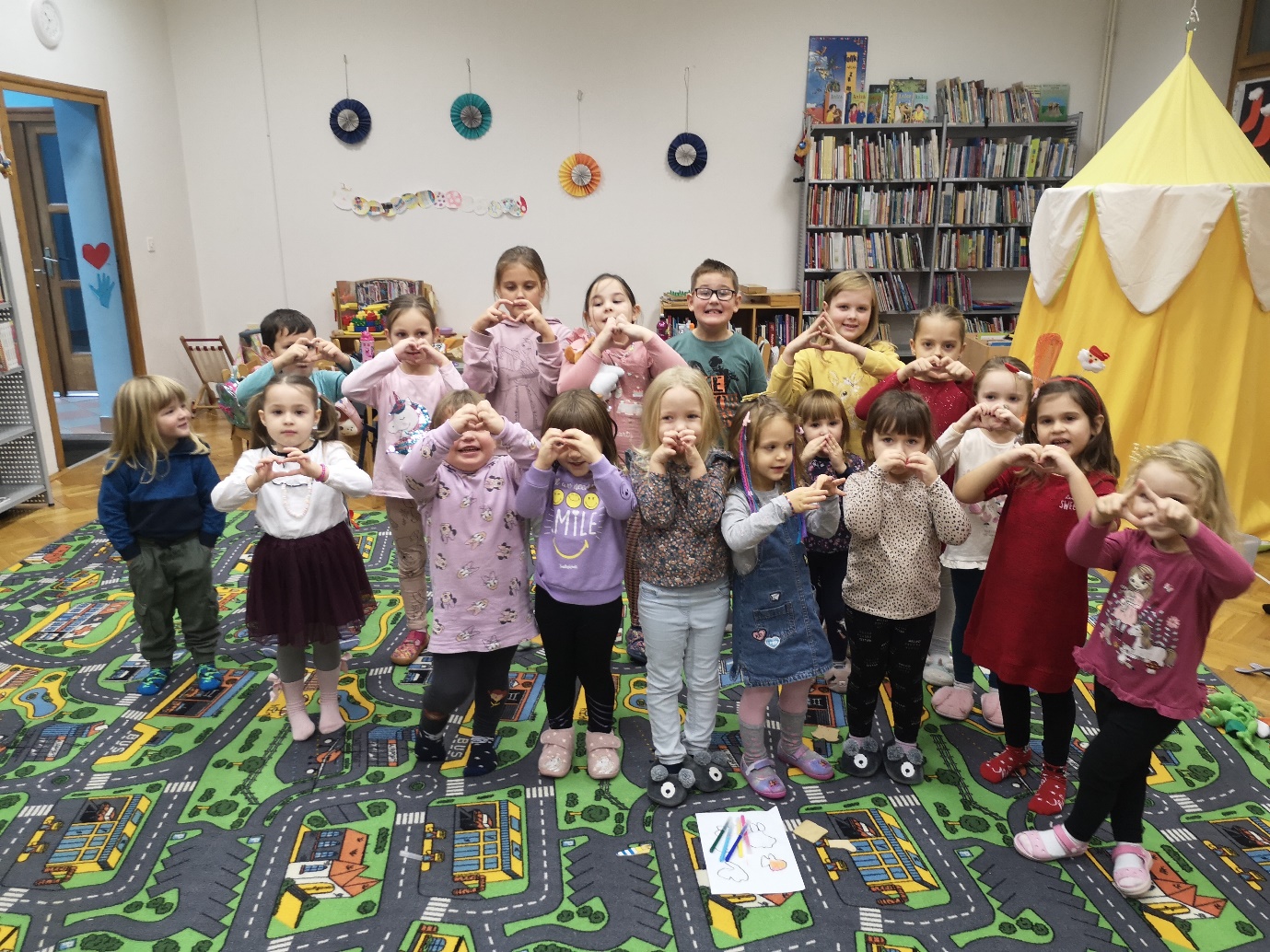 IGRE VANI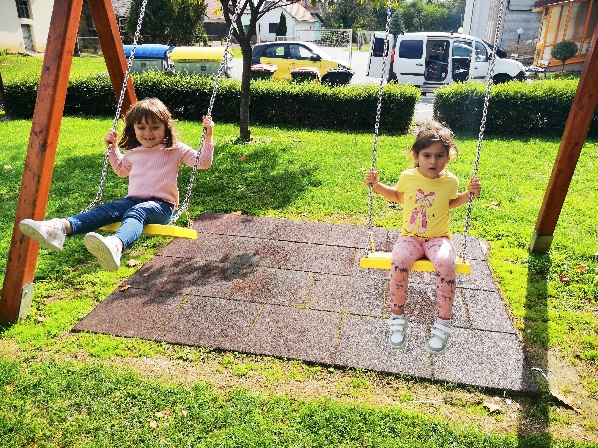 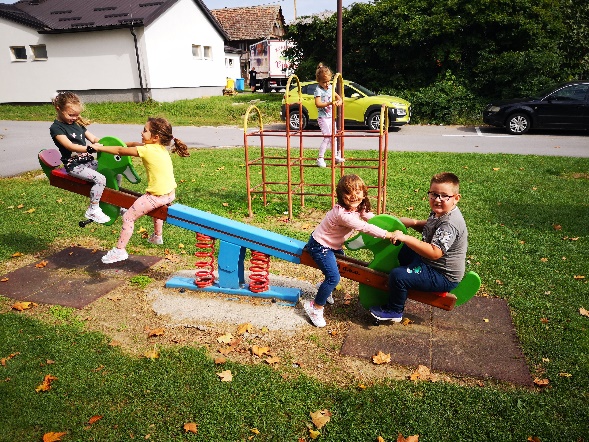 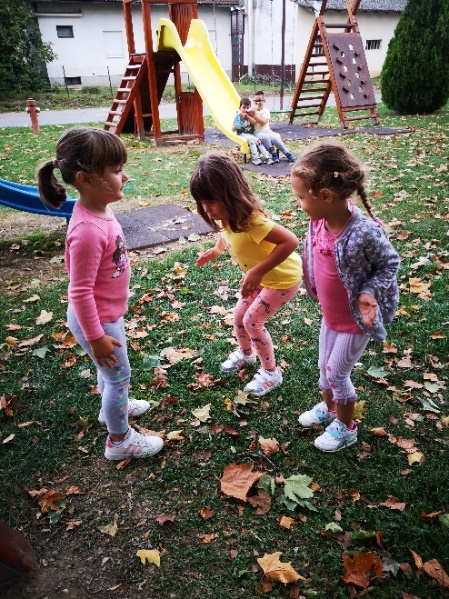 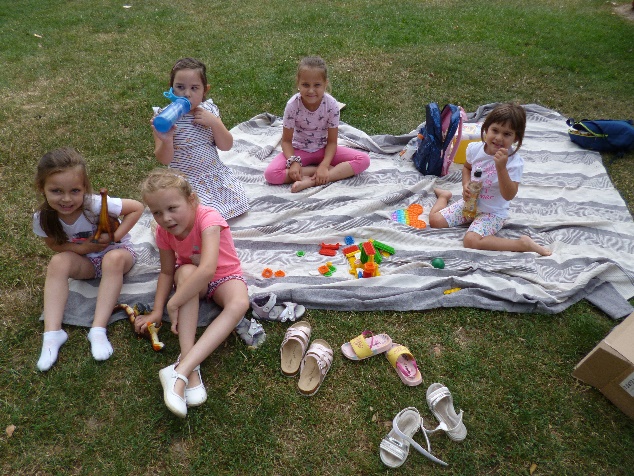 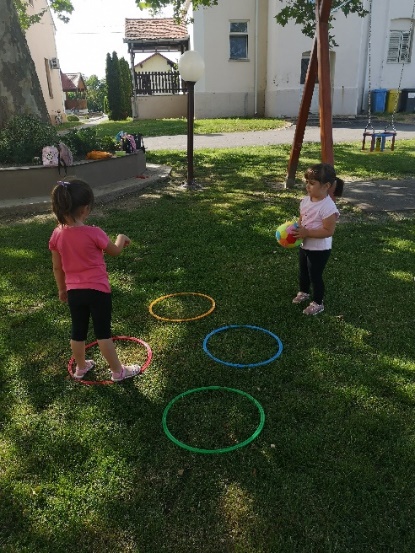 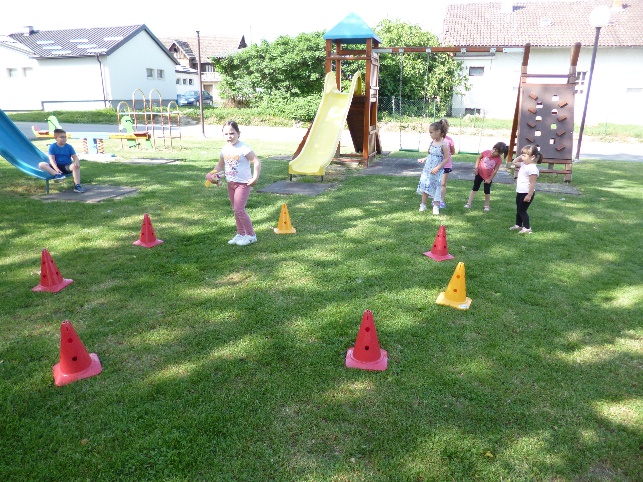 PROSLAVE ROĐENDANA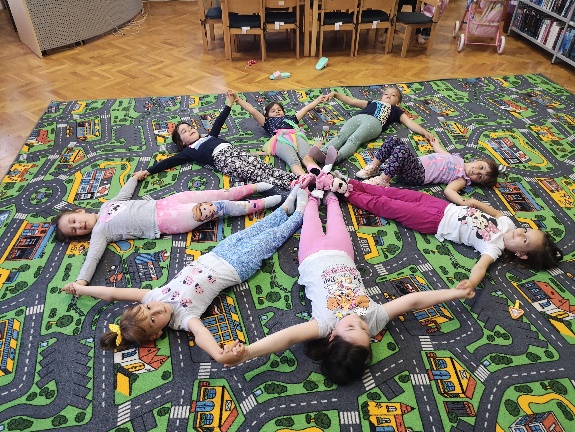 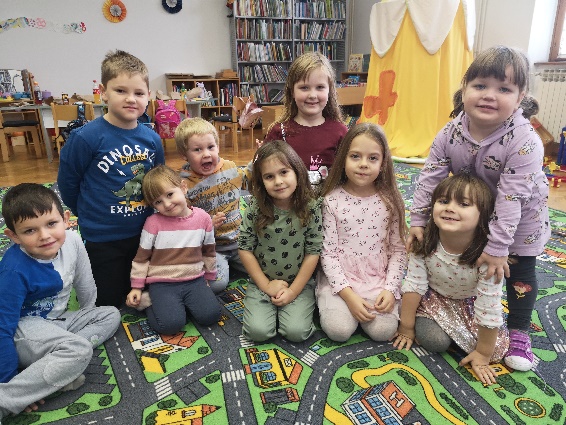 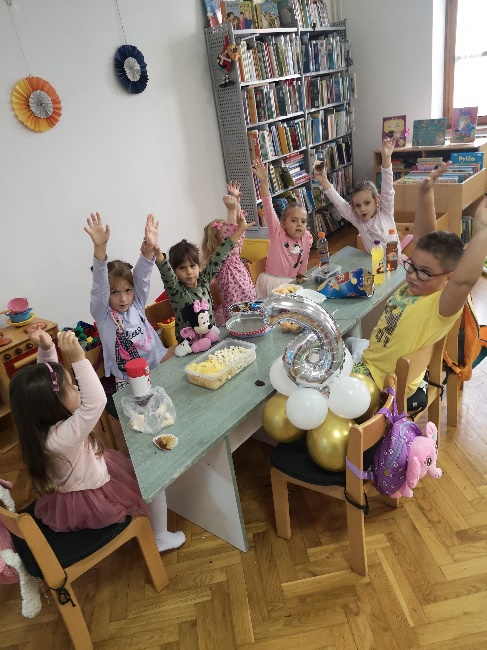 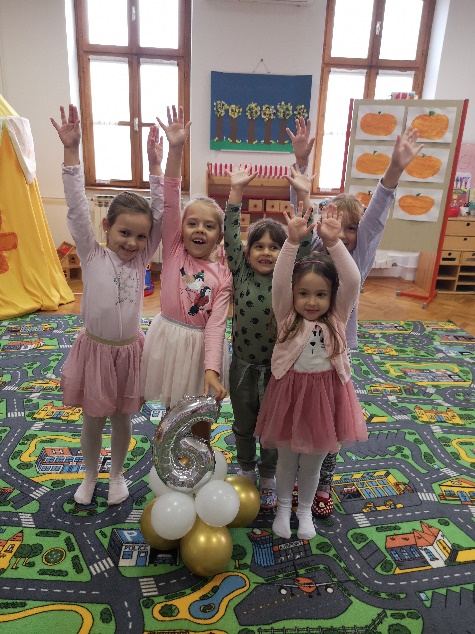 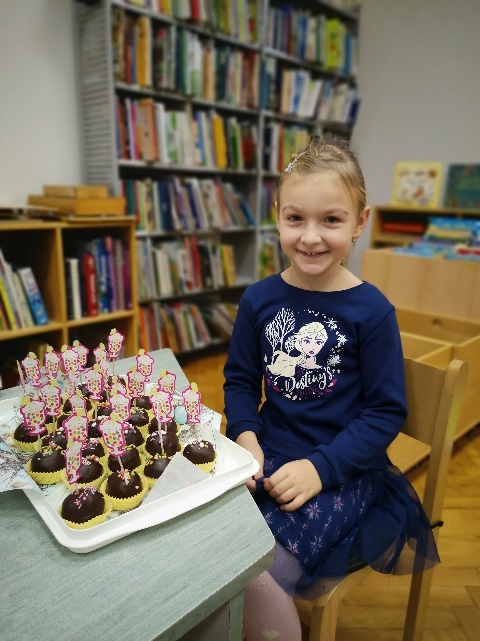 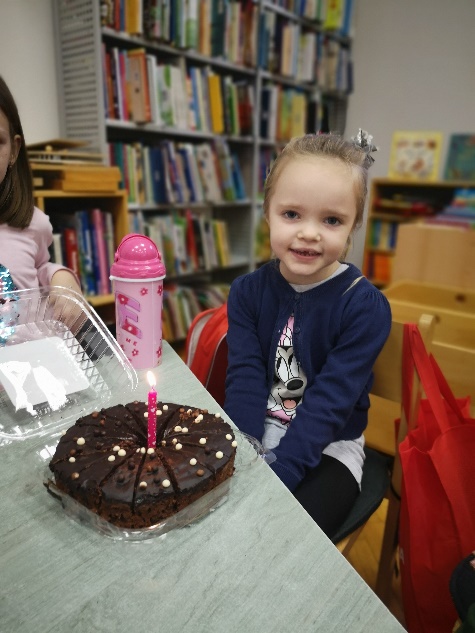 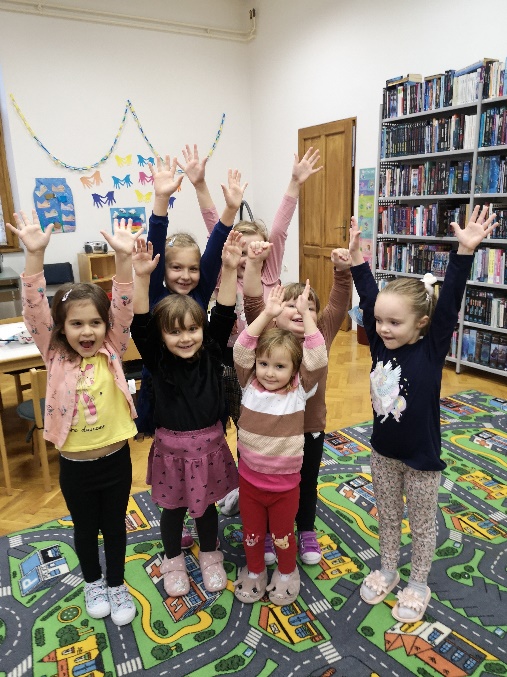 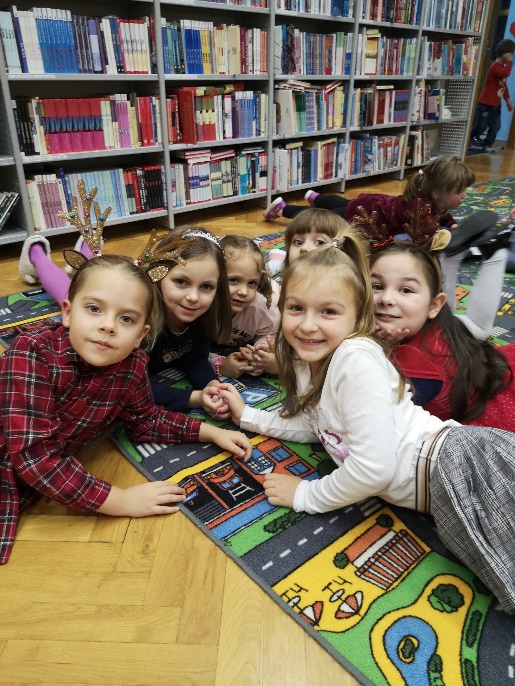 EDUKATIVNO - KREATIVNE RADIONICE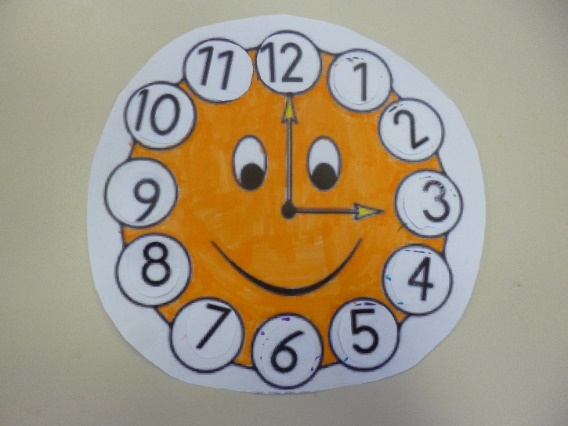 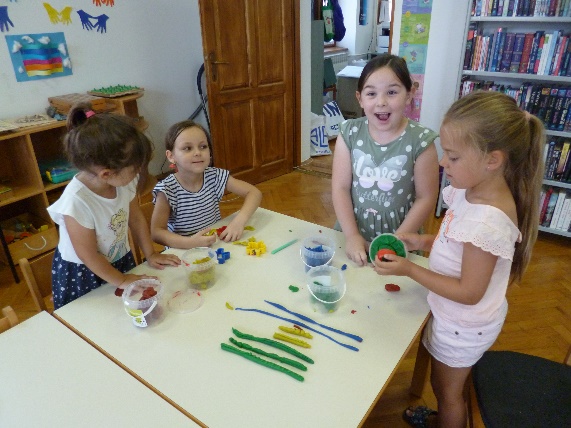 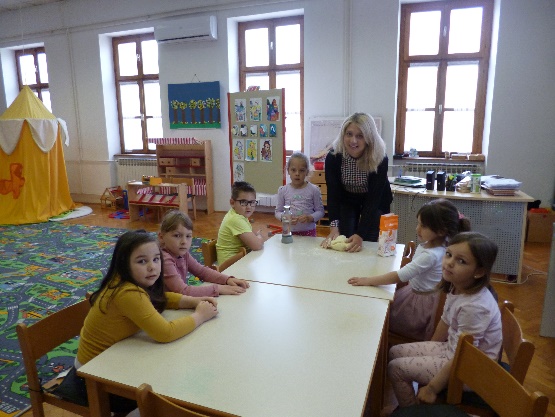 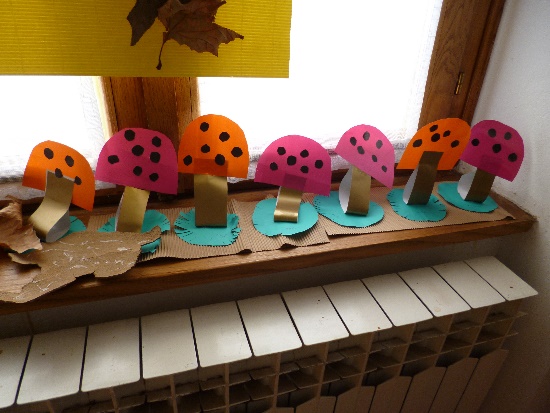 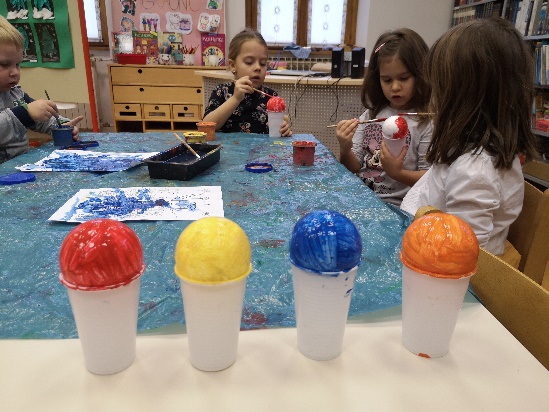 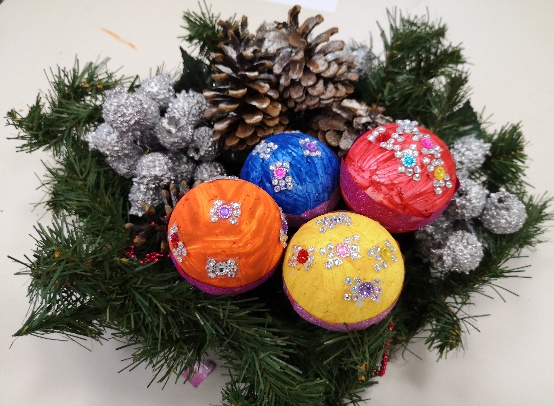 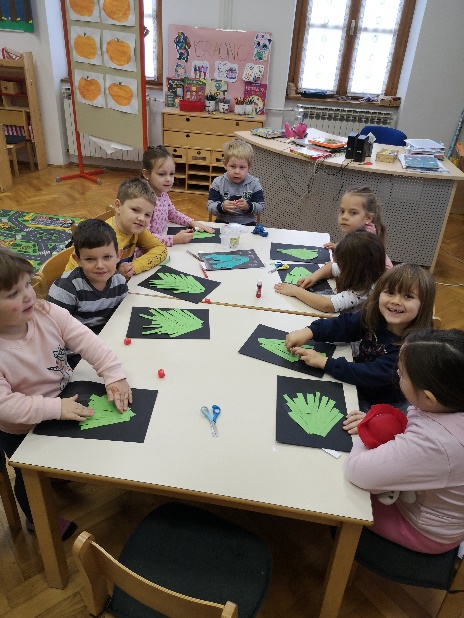 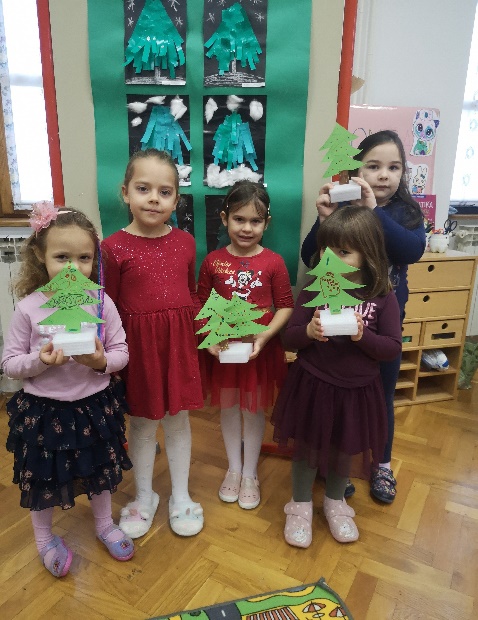 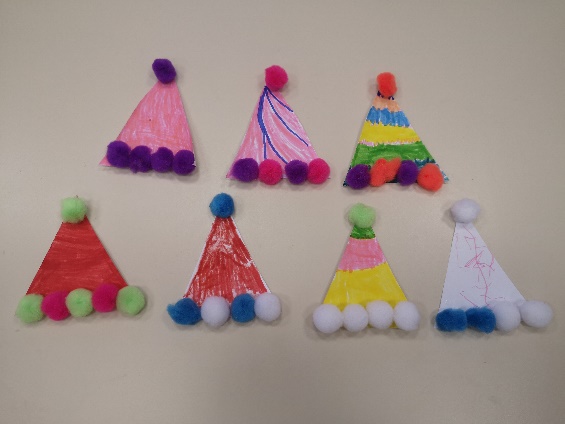 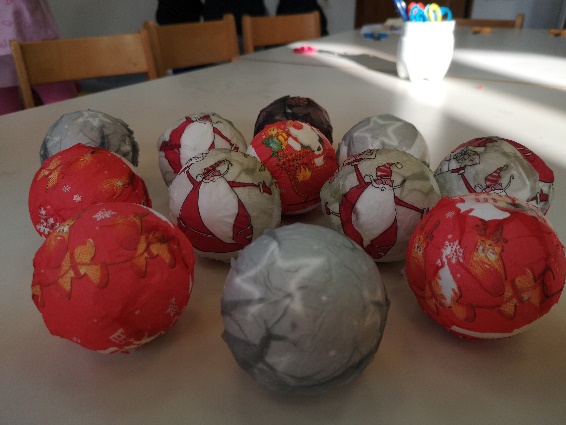 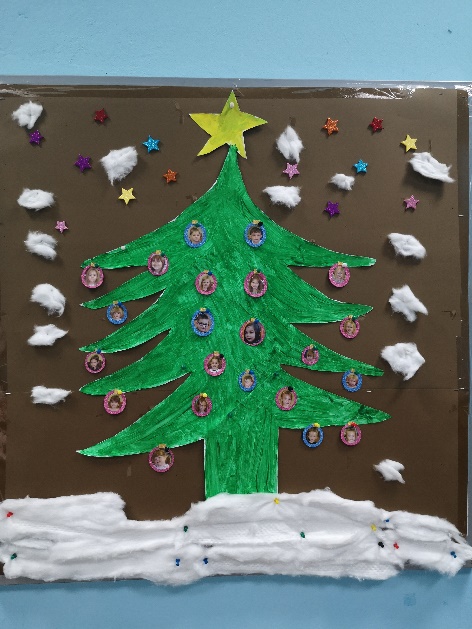 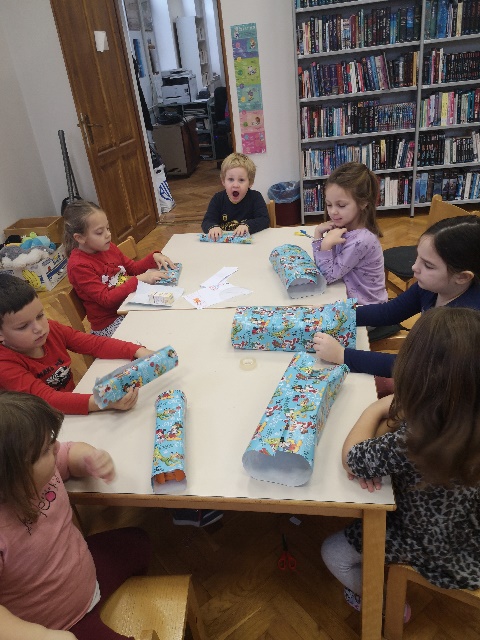 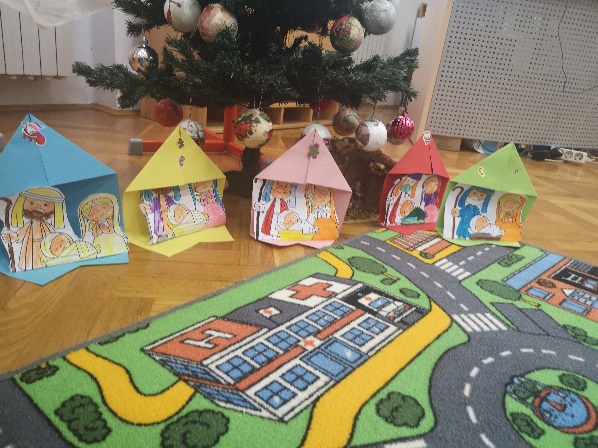 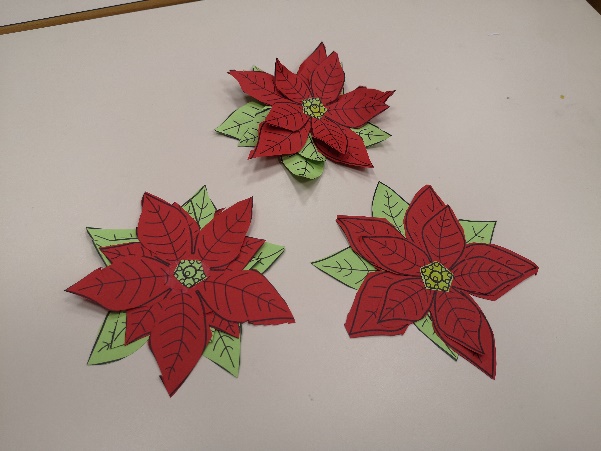 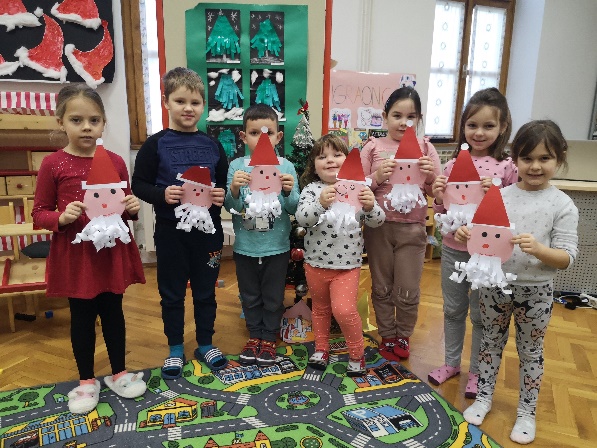 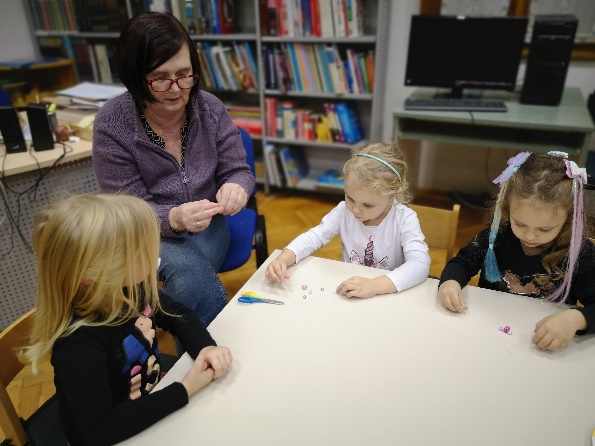 LIKOVNE RADIONICE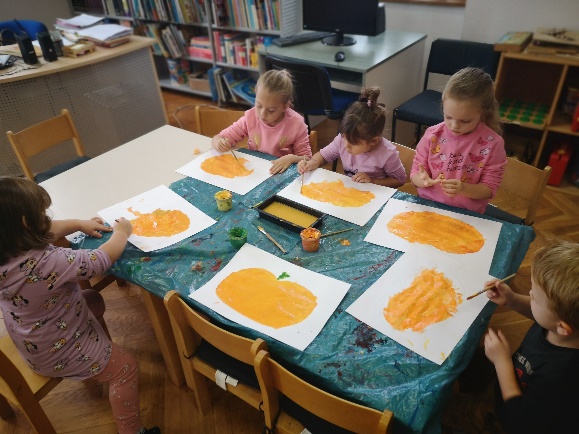 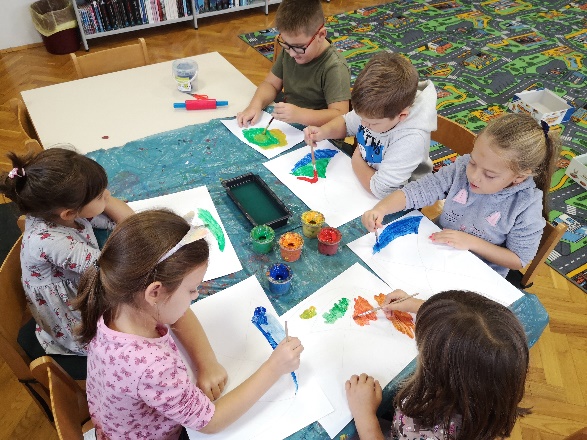 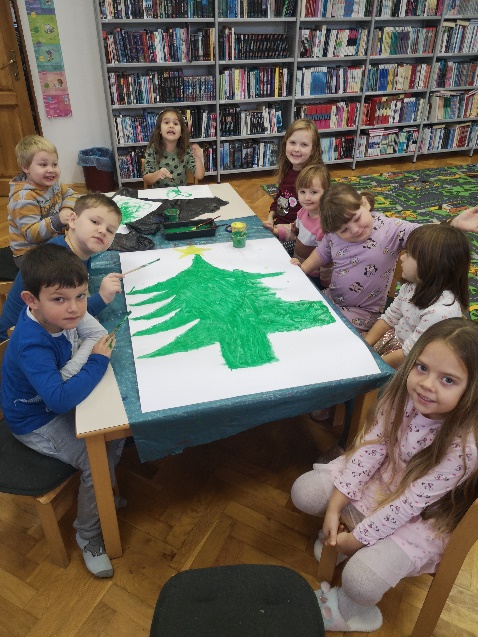 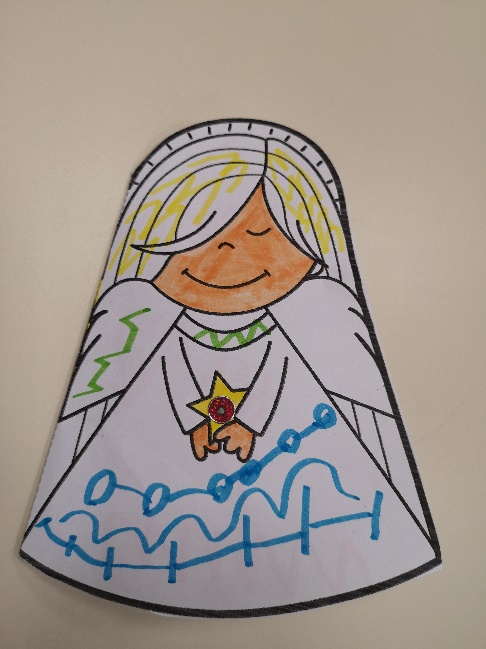 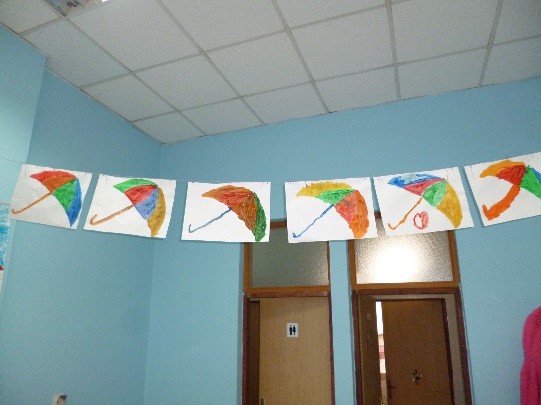 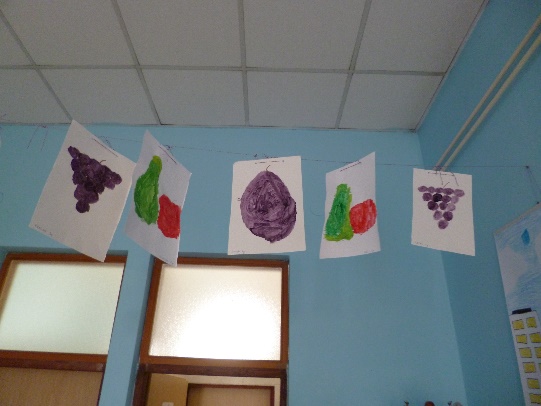 EDUKATIVNE IGRE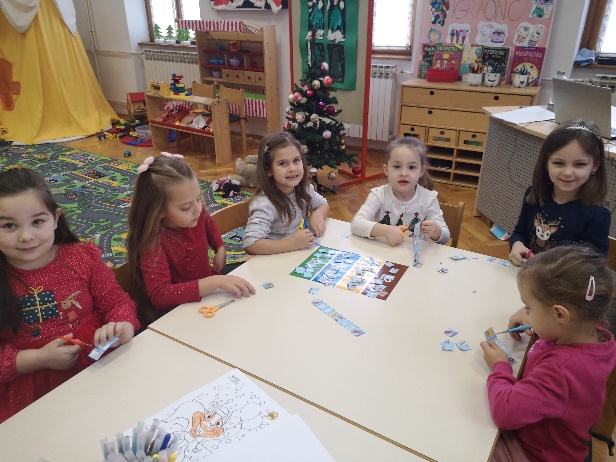 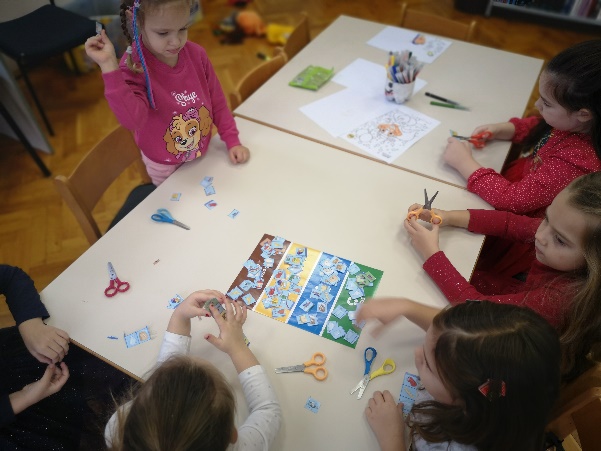 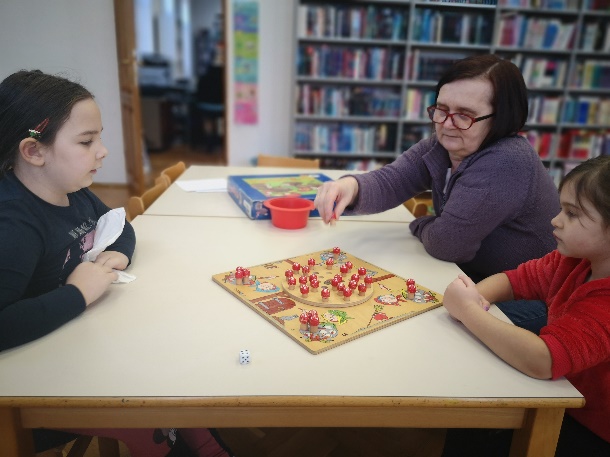 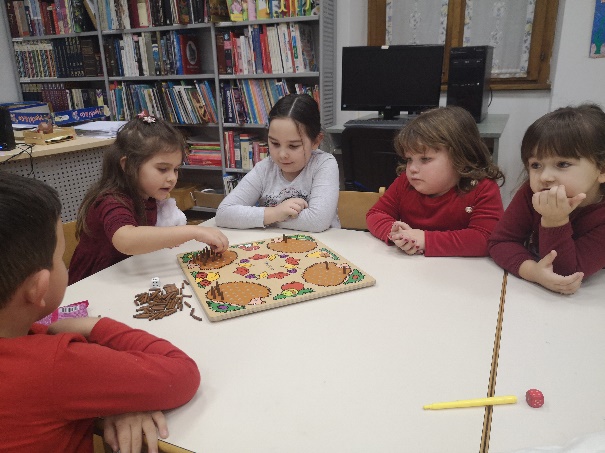 PROGRAM SVETOG NIKOLE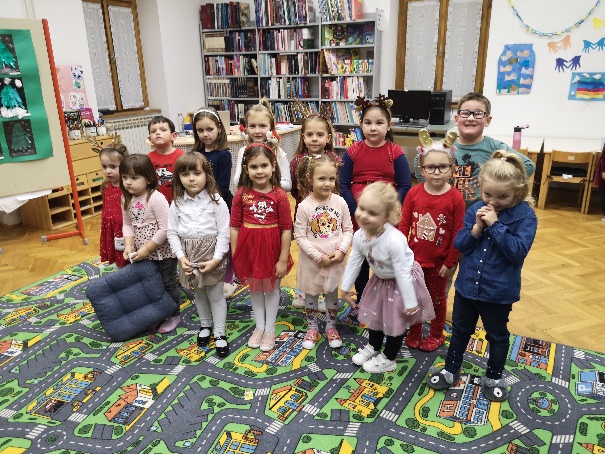 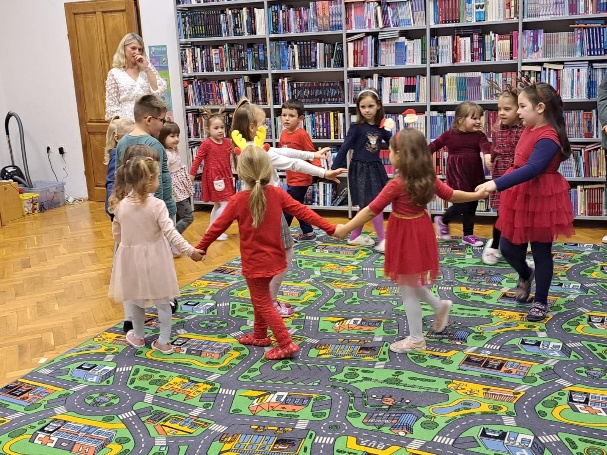 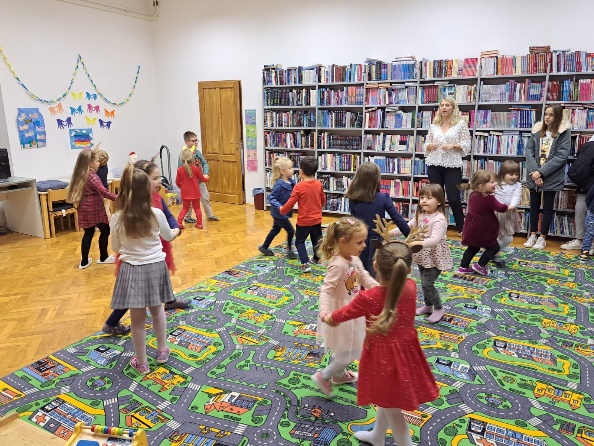 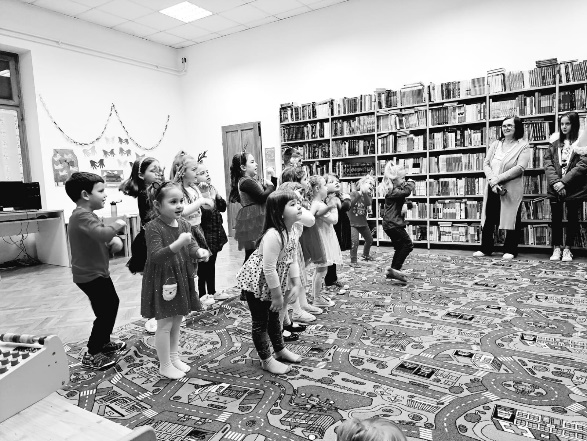 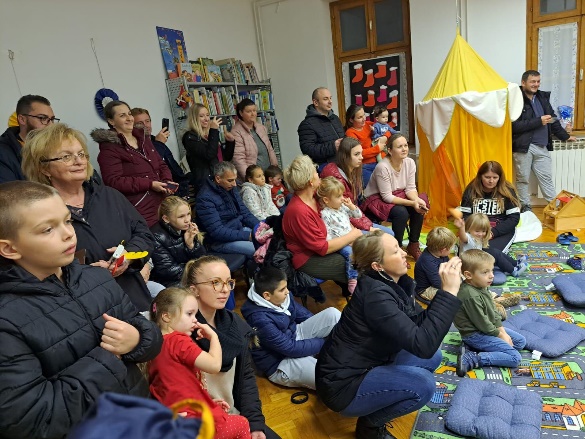 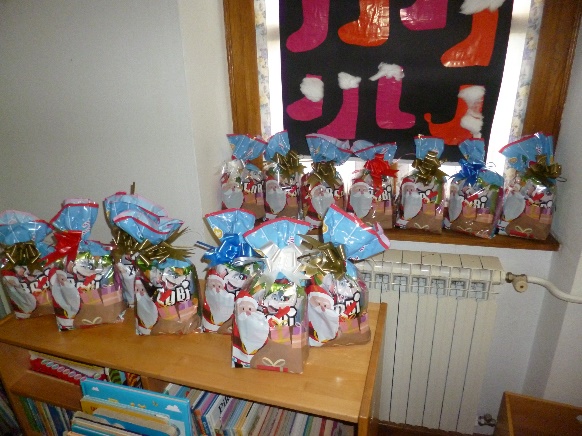 Srdačni pozdravi iz knjižnice i igraonice!Voditeljica dječjeg odjela:Ana Marija Pokas